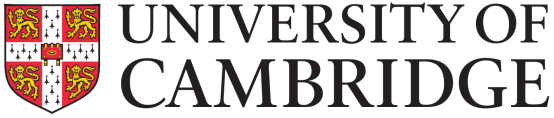 Student RegistryAcademic DivisionChange of DepartmentApplication formSection 1:	To be completed by the student Section 2:	To be completed by the new Supervisor Section 3:	To be completed by the new Department *Unless there is a change of mode the deadline for PhD should not change.Section 4:	To be completed by the new Degree Committee  Section 5:	To be completed by the sponsor/funding body (not needed if student is self-funding)Please be aware that in order for your current Department, College and Student Registry to consider the change, you must now make an online application, ensuring you upload this form. https://www.cambridgestudents.cam.ac.uk/your-course/graduate-study/your-student-status/changing-your-departmentfaculty Your application will not be processed if you do not upload this form to your online application.Surname:Forename(s):Email address:CRSid:Email address:USN:Your current Department:Your current Department:Department you wish to transfer to:Department you wish to transfer to:Your current course:Your current course:Name of new course: Name of new course: Term from which you wish to transfer (term and year, eg: Lent Term 2020):Term from which you wish to transfer (term and year, eg: Lent Term 2020):Reason(s) for application (continue on separate sheet if necessary):Reason(s) for application (continue on separate sheet if necessary):I confirm that the information given in this application is complete and trueI confirm that the information given in this application is complete and trueSignature:Date:Approved and I agree to supervise (    )Declined (   )Approved and I agree to supervise (    )Declined (   )Approved and I agree to supervise (    )Declined (   )Comments:Comments:Comments:Name:Signature:Date:Name of Department:Name of Department:Name of Department:Name of new course:Name of new course:Name of new course:Plan code for new course:Plan code for new course:Plan code for new course:Approved (    )Declined (    )Approved (    )Declined (    )Approved (    )Declined (    )Change of department with effect from (Term/Year):Change of department with effect from (Term/Year):Change of department with effect from (Term/Year):Expected date of thesis/dissertation submission (for MPhil, MRes, MEd*):Expected date of thesis/dissertation submission (for MPhil, MRes, MEd*):Expected date of thesis/dissertation submission (for MPhil, MRes, MEd*):Comments:Comments:Comments:Name:Signature:Date:Change of department with effect from:(Term/Year)Change of department with effect from:(Term/Year)Change of department with effect from:(Term/Year)Name of new course:Name of new course:Name of new course:Plan code for new course:Plan code for new course:Plan code for new course:Expected date of thesis/dissertation submission (for MPhil, MRes, MEd*):Expected date of thesis/dissertation submission (for MPhil, MRes, MEd*):Expected date of thesis/dissertation submission (for MPhil, MRes, MEd*):Approved (    )Declined (     )Approved (    )Declined (     )Approved (    )Declined (     )Comments:Comments:Comments:Name:Signature:Date:Please sign to confirm that the full funding awarded for the student’s current course will be transferred to the new course. If the amount will be different, please provide details.Please sign to confirm that the full funding awarded for the student’s current course will be transferred to the new course. If the amount will be different, please provide details.Please sign to confirm that the full funding awarded for the student’s current course will be transferred to the new course. If the amount will be different, please provide details.Comments:Comments:Comments:Name:Signature:Date: